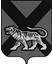 ТЕРРИТОРИАЛЬНАЯ ИЗБИРАТЕЛЬНАЯ КОМИССИЯГОРОДА ДАЛЬНЕРЕЧЕНСКАРЕШЕНИЕВ соответствии с пунктом 7 статьи 33 Федерального закона «Об основных гарантиях избирательных прав и права на участие в референдуме граждан Российской Федерации», частью 21 статьи 40 Избирательного кодекса Приморского края, территориальная избирательная комиссия города ДальнереченскаРЕШИЛА:1.  Установить объем сведений о кандидатах в депутаты Думы Дальнереченского городского округа, представленных при их выдвижении, подлежащих доведению до сведения избирателей при проведении дополнительных выборов депутата Думы Дальнереченского городского округа седьмого созыва по одномандатному избирательному округу № 6, назначенных на 19 сентября 2021 года (прилагается).2. Настоящее решение опубликовать в газете «Ударный фронт».3. Разместить настоящее решение на официальном сайте Дальнереченского городского округа в информационно-телекоммуникационной сети Интернет в разделе «Территориальная избирательная комиссия».Председатель комиссии                                                 			М.В. БеловаСекретарь комиссии                						С.Н. ГаздикОБЪЕМсведений о кандидатах в депутаты Думы Дальнереченского городского округа, представленных при их выдвижении, подлежащих доведению до сведения избирателей при проведении дополнительных выборов депутатов Думы Дальнереченского городского округа седьмого созыва по одномандатному избирательному округу № 6, назначенныхна  19 сентября 2021 годаФамилия, имя, отчество; год рождения; место жительства (наименование субъекта Российской Федерации, района, города, иного населенного пункта); основное место работы или службы, занимаемая должность (в случае отсутствия основного места работы или службы – род занятий).Если кандидат является депутатом и осуществляет свои полномочия на непостоянной основе – сведения об этом с указанием наименования соответствующего представительного органа.Сведения о принадлежности к политической партии (иному общественному объединению) и своём статусе в этой политической партии (этом общественном объединении, если такие сведения указаны в заявлении о согласии баллотироваться).Сведения о профессиональном образовании.Сведения о судимости кандидата (при наличии). В биографические данные кандидатов включаются сведения о том, кем выдвинут кандидат (если кандидат выдвинут избирательным объединением – слова «выдвинут избирательным объединением» с указанием наименования, если кандидат сам выдвинул свою кандидатуру – слово «самовыдвижение»).29.06.2021г. Дальнереченск№  12/4Об установлении объема сведений о кандидатах в депутаты Думы Дальнереченского городского округа, представленных при их выдвижении, подлежащих доведению до сведения избирателей при проведении дополнительных выборов депутатов Думы Дальнереченского городского округа седьмого созыва по одномандатному избирательному округу № 6, назначенных на  19 сентября 2021 годаПриложениек решению территориальной избирательной комиссии города Дальнереченскаот  29.06.2021г. №  12/4